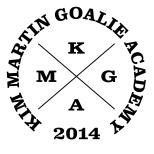 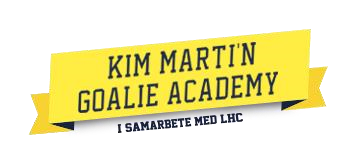 Tack för er anmälan till Kim Marti’n Goalie Academy                                  Den 10 -13 Juli 2023 Vi kommer att köra två ispass och ett fyspass per dag under fyra dagar i Linköping HC:s toppmoderna anläggning. Varje dag har olika tema, både på och utanför isen. I Kim Marti’n Goalie Academy ingår även personlig coaching, lunch, mellanmål och vår egen unika t¬shirt.  För er som behöver boende kan vi rekommendera Scandic Frimurarhotellet (10 minuter gångavstånd från ishallen). Rummen bokas av er direkt med hotellet på telefon eller mail & uppger då nedan angivna bokningskoder för att erhålla specialpriset.   Frimurarehotellet 013 495 30 00 måndag-fredag 07,30-17,00, frimis@scandichotels.com Priser på Scandic Frimurarhotellet Enkelrum/natt 850:- Dubbelrum/natt, 950:- Trebäddsrum/natt 1150:- Fyrbäddsrum: 1350:- per rum/natt Bokn.kod:  GOA040722 ( koden är ej bokningsbar via Scandics hemsida ) Anmälningsavgift:    	  	  	  	  	  	 Senast 10 dagar från anmälan måste din anmälningsavgift vara registrerad på vårt bankgiro (se nedan). v.g. märk inbetalningen med elevens namn. Anmälan är bindande och anmälningsavgiften återbetalas ej vid ex. återbud. Vi bekräftar med ett mail när din anmälningsavgift är registrerad. Slutbetalning:    	    	  	  	   Senast 2023-05-31 ska slutbetalningen vara registrerad på vårt konto. Vi bekräftar med ett mail när din slutbetalning är registrerad.  	  	  	  Bankgiro:  535-9138  OBS! Man är inte anmäld förrän anmälningsavgiften är inbetald. Vid Återbud: Anmälningsavgiften  är bindande och återbetalas ej oavsett orsak till återbud.  	  	  Vid återbud före 30 maj återbetalas  hela campavgiften  (exkl. anmälningsavgift) oavsett orsak.   	  Vid återbud från 30 maj till campstart återbetalas 50% av campavgiften (exkl. anmälningsavgift ). Vid återbud från 30 maj till campstart med uppvisande av läkarintyg återbetalas 100% av campavgiften ( exkl. anmälningsavgift).               För elev som påbörjat hockeyskolan, men inte fullföljer veckan på grund av skada eller sjukdom återbetalas en del av avgiften (max 1150 kronor och därefter i förhållande till hur många dagar som återstår, mot uppvisande av läkarintyg enl. ovan) För mer information eller frågor kontakta: Kim Martin Hasson 	   Telefon: 0739624290 kim.martin@kimmartinacademy.com 